(Wzór)Zał. nr 2 doPBP.KP.DG.270.16.2020UMOWA nr ……………Zawarta w dniu …………… roku w Kaliszu, pomiędzy:Województwem Wielkopolskim	
al. Niepodległości 34	
61-714 Poznań	
NIP  7781346888	
Publiczną Biblioteką Pedagogiczną Książnicą Pedagogiczną im. Alfonsa Parczewskiego,
ul. Południowa 62, 62-800 Kalisz, 	
reprezentowaną przez Dyrektora …………………………………………………………………………….………………..,
zwanym w dalszej treści umowy Zamawiającym, a………………………………………………………………………………………………………………………………………………………………………………………………………………………………………………………………………………………………………………reprezentowanym przez …………………….., zwanym w dalszej treści umowy Wykonawcą,wyłonionym w trybie zapytania ofertowego przeprowadzonego na podstawie Regulaminu udzielenia zamówień publicznych o wartości do 30.000 euro obowiązującego 
w Publicznej Bibliotece Pedagogicznej Książnicy Pedagogicznej im. Alfonas Parczewskiego
w Kaliszu,	zwanymi dalej łącznie Stronami.Postanowienia ogólne§ 1Przedmiotem umowy jest Usługa transportowa z załadunkiem oraz rozładunkiem około 160 tysięcy woluminów na trasie Kalisz ul. Nowy Świat 13 do Kalisz ul. Południowa 62 w ramach zadania pn. „ Adaptacja pomieszczeń hali na potrzeby magazynu Publicznej Biblioteki Pedagogiczne w Kaliszu”.
Zleceniobiorca oświadcza, że prowadzi działalność gospodarczą, której przedmiotem jest świadczenie profesjonalnych usług w zakresie przeprowadzek biur, mieszkań i zakładów.Zleceniobiorca oświadcza, że ma wykupione ubezpieczenie od odpowiedzialności cywilnej prowadzonej działalności gospodarczej do kwoty ………. PLN (słownie złotych: …….) zł, kopia polisy stanowi załącznik nr 1 do niniejszej umowy.Przedmiot umowy 2Przeprowadzka będzie podzielona na dwa etapy.W pierwszym etapie Zleceniobiorca zobowiązuje się przetransportować bezpiecznie wyposażenie i zawartość pomieszczeń Zleceniodawcy z siedziby w:Kaliszu przy ulicy Nowy Świat 13do pomieszczeń nowej siedziby w:Kaliszu przy ulicy Południowa 62Zleceniobiorca zobowiązuje się w szczególności do:załadowania księgozbiorów Książnicy Pedagogicznej z siedziby w Kaliszu przy ulicy Nowy Świat 13 do siedziby na ulicy Południowej 62w razie konieczności - demontażu mebli, regałów, umożliwiającego ich prawidłowy i bezpieczny transport, zastosowania prawidłowych zabezpieczeń do przewozu mebli i urządzeń biurowych,załadowania dodatkowego wyposażenia, mebli, sprzętu biurowego itp. Zleceniodawcy znajdującego się pod adresem w Kaliszu na ulicy Nowy Świat 13 na podstawiony przez siebie samochód,przetransportowania całości wyposażenia do nowej siedziby Zleceniodawcy,rozładowania księgozbiorów i wyposażenia Zleceniodawcy, montażu mebli i regałów oraz rozmieszczenia ich w pomieszczeniach wskazanych przez Zleceniodawcę,usunięcia opakowań po przeprowadzce.Zawartość pomieszczeń Zleceniodawcy na ulicy Nowy Świat stanowią, między innymi:księgozbiór w liczbie zbliżonej około 200 000 woluminów,meble biuroweregały systemowe, regały drewniane,obrazy, oświetlenie, inne przedmioty. W drugim etapie Zleceniobiorca zobowiązuje się do przeniesienia-przetransportowania ze starego budynku do nowego znajdujących się na terenie posesji Południowej 62 miedzy innymi:dwóch magazynów książekregałów z książkami z holumagazynu czasopismczytelnipracowni W. KościelniakaWyposażenie Zleceniodawcy będące przedmiotem przeprowadzki okazane zostało Zleceniobiorcy podczas wizji lokalnej  w dniu ………… 2020.Rozkład pomieszczeń nowej siedziby, oraz plan rozmieszczenia wyposażenia Zleceniodawca dostarczy Zleceniobiorcy nie później niż na trzy dni przed pierwszym dniem przeprowadzki.Zleceniodawca zobowiązuje się do umożliwienia na czas przeprowadzki pracownikom Zleceniobiorcy korzystania z wszelkich możliwych  przejść, ciągów komunikacyjnych, a także korzystanie wind zamontowanych w nowym obiekcie. Windy zostaną zabezpieczone przez Zleceniobiorcę przed uszkodzeniem.Zleceniodawca zobowiązuje się do oddelegowania pracowników Książnicy Pedagogicznej celem rozmieszczania/nadzorowania prawidłowego rozmieszczenia książek w nowych magazynach.ZOBOWIĄZANIA WYKONAWCY§2Wykonawca zobowiązuje się wykonać przedmiot umowy zgodnie z przepisami 
i normami obowiązującymi w pracach projektowych, a także w oparciu o najlepszą posiadaną wiedzę techniczną. Wykonawca będzie wykonywał swoje obowiązki wynikające z umowy
z dochowaniem najwyższej staranności określonej zawodowym i profesjonalnym charakterem prowadzonej działalności.Wykonawca nie może powierzyć wykonanie części prac składających się na przedmiot niniejszej umowy podwykonawcom.	
TERMIN REALIZACJ UMOWY§ 3Termin wykonania przedmiotu umowy nastąpi do 17 grudnia 2020rTermin zakończenia wykonywania przedmiotu umowy określony w ust. 1 ulegnie przedłużeniu w przypadku, gdy w okresie ich realizacji wystąpi działanie siły wyższej bądź też Zamawiający opóźni się z wykonaniem obowiązków wynikających z przedmiotu umowy, od spełnienia których uzależniona jest terminowość wykonania przedmiotu umowy, przy czym przedłużenie terminu zakończenia wykonywania przedmiotu umowy będzie równe liczbie dni, w których wystąpiło działanie siły wyższej bądź liczbie dni opóźnienia w wykonaniu obowiązków wynikających z przedmiotowej umowy przez Zamawiającego.Za siłę wyższą strony uważają m.in. ogólnoświatową pandemię związaną z wirusem covid 19.WYNAGRODZENIE WYKONAWCY
§ 4Za wykonanie przedmiotu umowy, zgodnie z treścią oferty Wykonawcy przysługuje wynagrodzenie ryczałtowe w kwocie ……..……………. zł  (słownie: ……………………… złotych) netto plus należny podatek VAT (słownie: ………………………………… złotych), co składa się na łączną kwotę brutto w wysokości …………….. zł (słownie: ………………………………………….…………. złotych).Wynagrodzenie określone w ust. 1 jest ostateczne, nie podlega żadnym korektom 
i obowiązuje przez cały okres realizacji umowy.Wynagrodzenie obejmuje wszelkie przewidywane koszty związane z realizacją Umowy, konieczne i niezbędne dla wykonania całości Przedmiotu Umowy, a wynikające z zasad
i wymogów sztuki, aktualnej wiedzy technicznej oraz obowiązujących przepisów prawa,
w tym wszystkie koszty niezbędne do wykonania przedmiotu umowy w wymaganym terminie.W przypadku, gdyby w trakcie odbioru przedmiotu umowy okazało się, iż Wykonawca wykonał przedmiot umowy w mniejszym zakresie bądź nie zachował standardów określonych
w umowie, wynagrodzenie Wykonawcy może ulec zmniejszeniu (o ile Zamawiający zadecyduje o dokonaniu odbioru) proporcjonalnie do zakresu niewykonanego przedmiotu umowy bądź przedmiotu umowy o obniżonym standardzie wykonania.SPOSÓB PŁATNOŚCI§ 5Zamawiający oświadcza, że posiada zdolność płatniczą, gwarantującą terminowe regulowanie zobowiązań wobec Wykonawcy.Płatność zostanie dokonana na podstawie prawidłowo wystawionej faktury VAT zgodnie
z obowiązującymi przepisami na rachunek bankowy Wykonawcy wskazany na fakturze.Termin płatności faktury wynosi do 14 (słownie: czternaście) dni od daty otrzymania faktury przez Zamawiającego. Termin zapłaty stanowi dzień dokonania polecenia przelewu bankowego.KARY UMOWNE§ 6Wykonawca zapłaci kary umowne Zamawiającemu z tytułu:niewykonania przedmiotu Umowy w terminie określonym 
w § 3, ust. 1 w wysokości 0,5 % wynagrodzenia brutto, o którym mowa w § 4 ust. 1 za każdy dzień opóźnienia liczony od upływu terminu wyznaczonego na wykonanie przedmiotu Umowy;odstąpienia od Umowy z przyczyn leżących po stronie Wykonawcy - w wysokości 10 % wynagrodzenia brutto, o którym mowa w § 4 ust. 1;Zamawiający zastrzega sobie prawo dochodzenia odszkodowania uzupełniającego przewyższającego zastrzeżone kary umowne do pełnej wysokości faktycznie poniesionej szkody, w tym utraconych korzyści.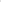 Kara umowna zostanie zapłacona przez Wykonawcę, w terminie 14 (słownie: czternastu) dni od daty wystąpienia przez Zamawiającego z żądaniem zapłaty.W przypadku odstąpienia od umowy przez Wykonawcę z przyczyn leżących po stronie Zamawiającego, Zamawiający zapłaci Wykonawcy wynagrodzenie za prace zrealizowane
do dnia odstąpienia od umowy.Zamawiający może, w razie wystąpienia istotnej zmiany okoliczności powodującej, 
że wykonanie umowy nie leży w interesie publicznym, czego nie można było przewidzieć
w chwili zawarcia umowy, odstąpić od umowy w terminie 30 (słownie: trzydziestu) dni
od powzięcia wiadomości o powyższych okolicznościach.W przypadku odstąpienia przez Wykonawcę od umowy z winy Zamawiającego (z zastrzeżeniem przypadków przewidzianych w niniejszej umowie), Zamawiający zapłaci Wykonawcy karę umowną w wysokości 10 % umownego wynagrodzenia brutto za cały przedmiot umowy.Oświadczenie o odstąpieniu od umowy powinno nastąpić w formie pisemnej 
pod rygorem nieważności takiego oświadczenia i musi zawierać uzasadnienie. Termin 
na złożenie oświadczenia o odstąpieniu wynosi 30 (słownie: trzydzieści) dni od powzięcia wiadomości o okolicznościach uprawniających do odstąpienia od umowy.INFORMACJE O STRONACH
§ 9Zamawiający oświadcza, że jest podatnikiem podatku od towarów i usług oraz posiada następujący numer identyfikacji podatkowej (NIP) ………………………...Strony oświadczają, że dane adresowe podane na wstępie są aktualnymi danymi ich siedzib
i stanowią adresy do doręczeń. Zmiana adresu do doręczeń którejkolwiek ze stron wymaga zakomunikowania drugiej stronie na piśmie pod rygorem skutecznego doręczenia pism
na adres uprzednio wskazany.W celu zapewnienia prawidłowej realizacji przedmiotu umowy, Zamawiający i Wykonawca wyznaczają poniżej wymienione osoby, które będą odpowiedzialne za kontakty pomiędzy nimi: przedstawiciel ze strony Zamawiającego: …………………………………….………… tel.:…………………………przedstawiciel ze strony Wykonawcy: …………………….…………..…………… tel.:…………………....……… .POSTANOWIENIA KOŃCOWE
§ 10Każda zmiana i uzupełnienie niniejszej umowy wymagają formy pisemnej w postaci aneksu podpisanego przez obie strony – pod rygorem nieważności.W sprawach nieuregulowanych niniejszą Umową mają zastosowanie przepisy Kodeksu cywilnego, Prawa budowlanego wraz z przepisami wykonawczymi oraz inne obowiązujące przepisy prawa, w tym ustawa prawo autorskie, oraz przepisy branżowe.Ewentualne spory, jakie mogą powstać przy realizacji niniejszej umowy, będą rozstrzygane przez sad właściwy dla siedziby Zamawiającego.Umowę niniejszą sporządzono w trzech jednobrzmiących egzemplarzach, dwa egzemplarze
dla Zamawiającego i jeden dla Wykonawcy.	
……………………………..…….                                                      …………….………..………………ZAMAWIAJĄCY                                                                      WYKONAWCA

Załączniki:Zapytanie ofertowe Oferta Wykonawcy